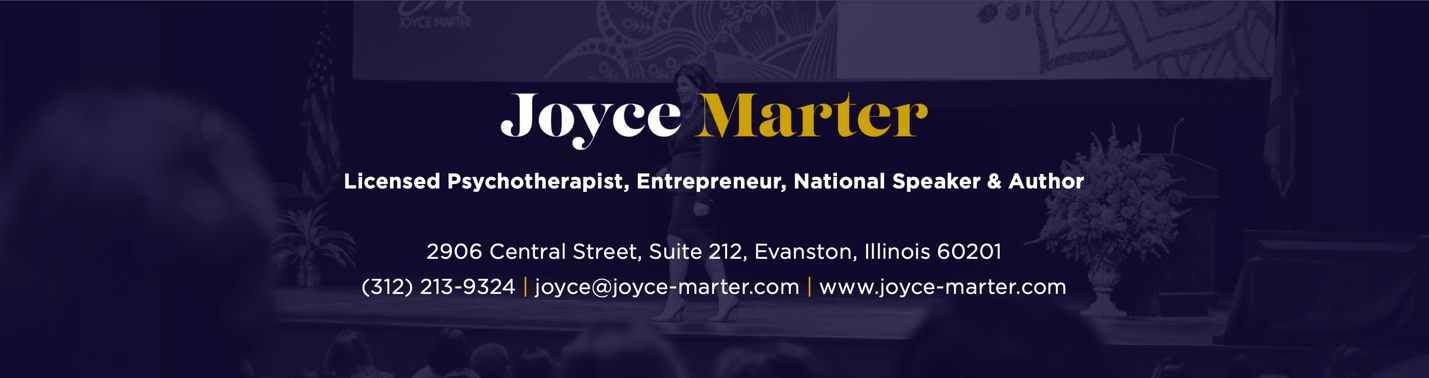 Joyce Marter is a licensed psychotherapist with 25 years of experience and entrepreneur who founded and successfully sold Urban Balance, a national outpatient mental health company in the U.S. Marter is an adjunct professor at Northwestern University, an international speaker, blogger for Psychology Today, and a mental health thought leader specializing in the psychology of money. Joyce Marter is routinely consulted as a mental health expert in the media, featured in such outlets as U.S. News & World Report, The Wall Street Journal, CNN and MTV. Her book, The Financial Mindset Fix: A Mental Fitness Program for an Abundant Life, was published by Sounds True in July of 2021 and has been featured in Business Insider, MoneyGeek, US Weekly, Thrive Global, Forbes, and more. 